Dermatologisk Afdeling, Roskilde Sygehus og Dansk Selskab for Vulvalidelser Inviterer til foredragVulvar Disease: What do You Know?Lynette J. Margesson, MDAssistant Professor of Obstetrics and Gynecology & of MedicineGeisel School of Medicine, Dartmouth, NH, USATirsdag d. 13. Januar 2015 kl. 15.30 Auditoriet i bygn. 24 Roskilde HospitalDermatologer, gynækologer og andre interesserede inviteres til et GRATIS foredrag om vulvalidelser, diagnose og behandlingsstrategier.Lynette J. Margesson er kendt som en meget fremtrædende ekspert indenfor vulvalidelser. Hun er en foredragsholder, som med stor entusiasme og energi gavmildt deler ud af sine erfaringer fra sin dagligdag med patienter.Tilmelding er nødvendig – men gratis - til Diana Nielsen, Dermatologisk Afdeling, Roskilde Sygehus på  dnl@regionsjaelland.dkVelkommen!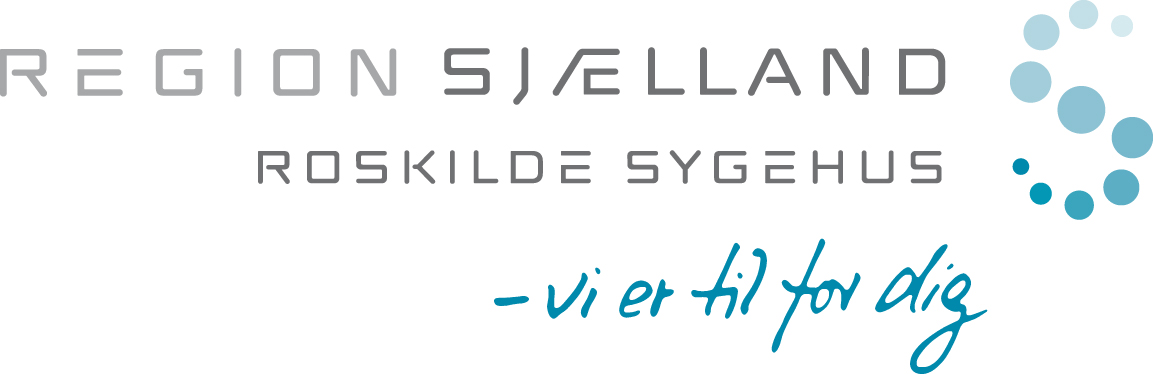 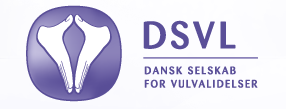 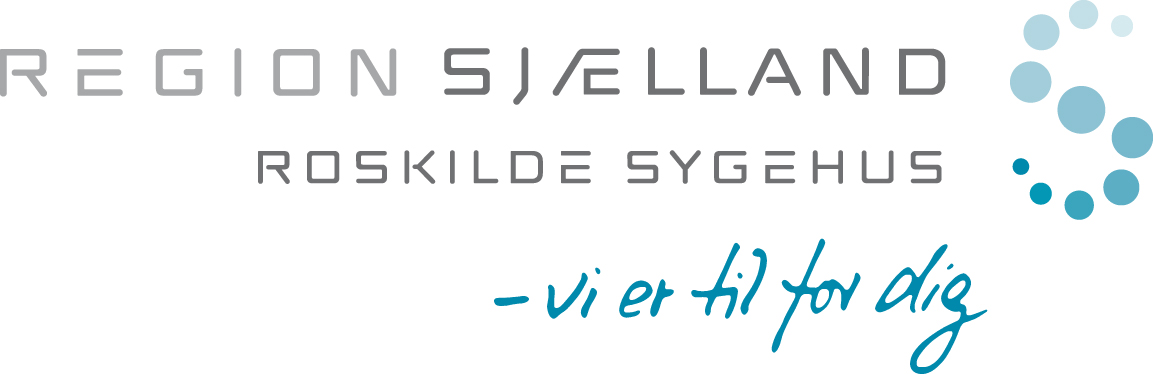 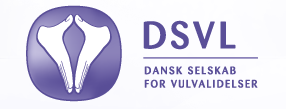 